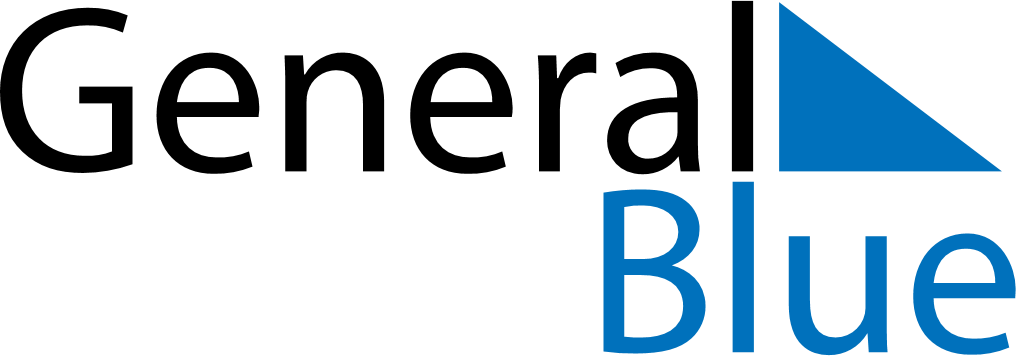 June 2027June 2027June 2027NicaraguaNicaraguaMondayTuesdayWednesdayThursdayFridaySaturdaySunday123456Children’s Day789101112131415161718192021222324252627Father’s Day282930